TUGAS WORKSHOP DESAIN WEB PERTEMUAN 10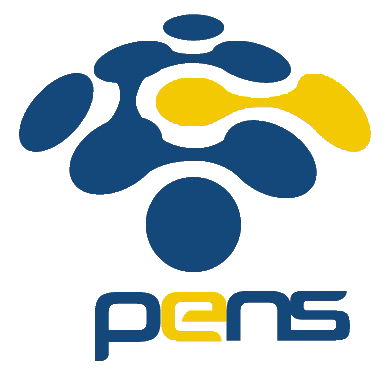 Nama	: Devafilla Rizqy SantosaKelas	: 1 D4 Teknik Informatika ANRP	: 3120600026ListingOutput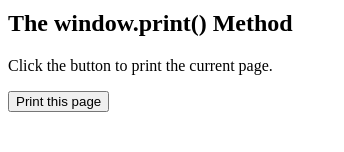 Analisis	nnerHTML adalah sebuah atribut di dalam elemen HTML yang berisi string HTML. Dengan innerHTML ini, 	kita dapat menampilkan output ke elemen yang lebih spesifik.Listing Output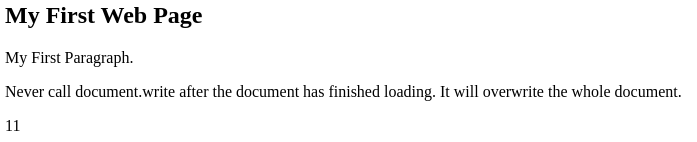 AnalisisFungsi document.write() objek document adalah objek yang mewakili dokumen HTML di dalam Javascript. Dalam objek document terdapat fungsi write() untuk menulis sesuatu ke dokumen HTML.ListingOutput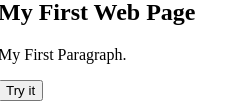 AnalisisSama dengan percobaan 2 menggunakan fungsi document.write() hanya saja pada percobaan ini fungsi 	document.write()nya diletakkan didalam tag button, sehingga fungsi document.write() ini dapat bekerja 	setelah kita mengeklik button tersebut.ListingOutput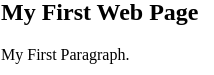 AnalisisSama dengan percobaan 2 menggunakan fungsi document.write() hanya saja pada percobaan ini fungsi document.write()nya diletakkan didalam tag button, sehingga fungsi document.write() ini dapat bekerja setelah kita mengeklik button tersebut.ListingOutput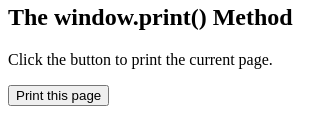 AnalisisOutput adalah sebuah tampilan program yang biasa digunakan untuk memperlihatkan hasil akhir. Output 	biasanya ditampilkan dalam bentuk teks dengan fungsi print().